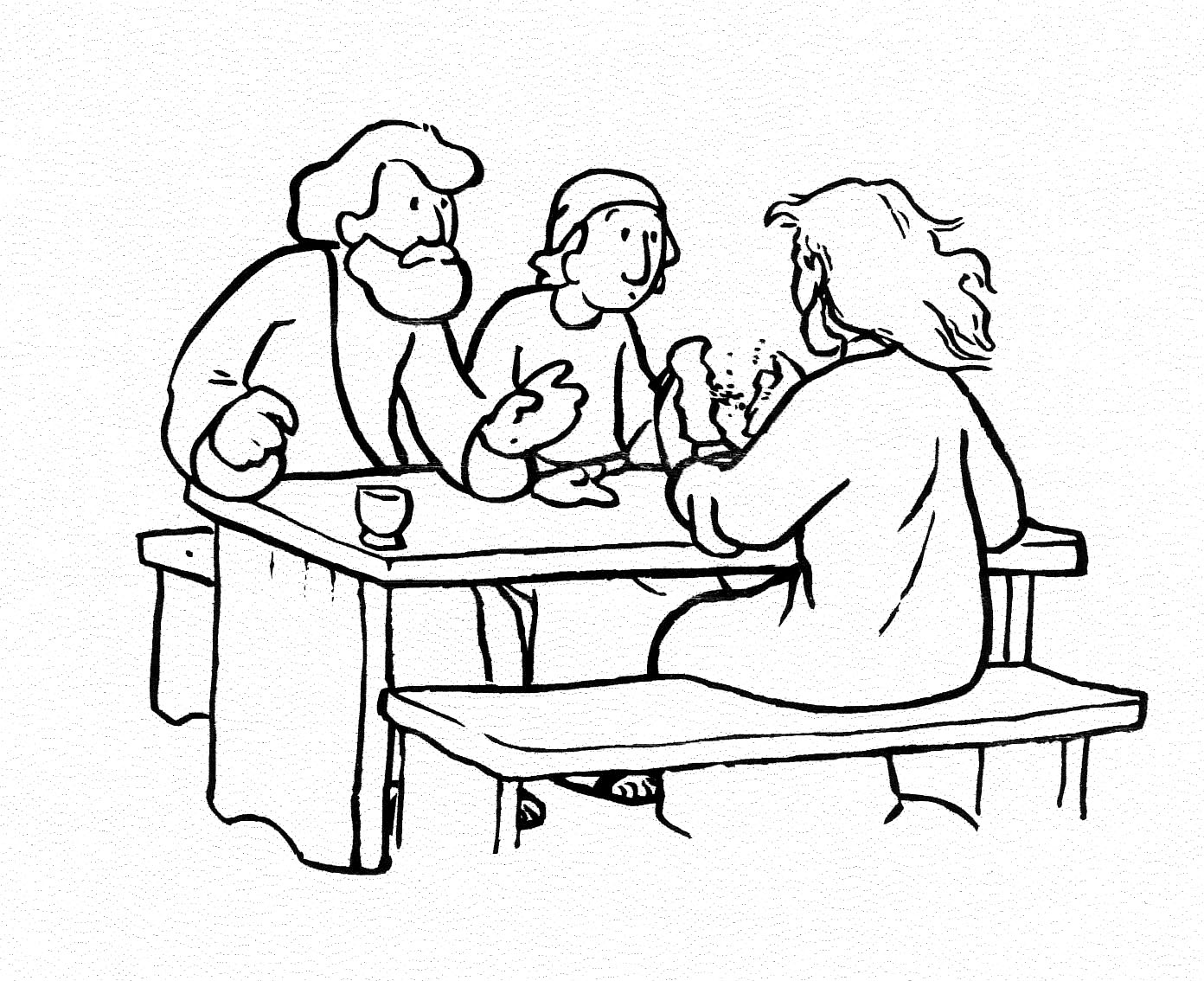 Lied na het evangelie: AlleluiaAlleluia, alleluia, allelui alleluia Alleluia, alleluia, allelui alleluia